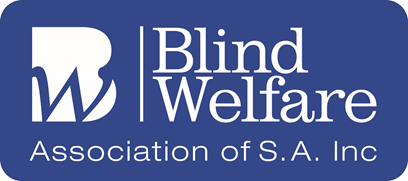 Social Activities for TERM 2 2017All Members are welcome to attend all the activities in the program.Please contact the BWA office to attend as some activities require attendance numbers in advance for transport and cateringPHONE: 8 3 6 7 6 0 8 8All Social Centre Activities incur a $3.00 Fee This fee contributes to keeping the Centre running.(Cleaning, Utility Costs, Transport, Catering Supplies & More)Lunches available at Social Centre activitiesFrom $3.00There will be a price rise from $3.00 to $4.00 for lunches beginning in 3rd Term.This will be the first increase for 5 years.MayWEEK 1Monday 1st  Monday Morning AD Movie 10.00 – 12.00Social Group 1.30 – 2.30BWA Quiz Mania Tuesday 2nd Singing Group 10.30 – 12.30Relaxation Meditation Available Wednesday 3rd 	Chat ‘n’ Craft 10.00 – 12.30Relaxation Meditation Available Thursday 4th  Social Group Op Shopping & Lunch at FindonFriday 5th  Chat ‘n’ Craft 10.00 – 12.30Bingo 1.00 – 2.00WEEK 2Monday 8th 	Morning AD Movie	10.00 – 12.00Social Group 1.00 – 2.30Kingfisher DuoTuesday 9th   	Arts Group 10.30 – 12.30Relaxation Meditation Available Wednesday 10th  Chat ‘n’ Craft 10.00 – 12.30Tech Corner 10.00 – 12.30 Photography for the vision Impaired Thursday 11th 	Social Group 12.00– 2.30Mother’s Day Lunch $7.00 + $3.00Please note change in time for this one activityRelaxation Meditation Available Friday 12th 		Chat ‘n’ Craft 10.00 – 12.30Walking Group 10.30 – 12.00WEEK 3Monday 15th 	Morning AD Movie	10.00 – 12.00Social Group 1.00 – 2.30Australia’s Biggest Morning Tea$6.00 (All money raised goes to Cancer Research)Tuesday 16th 	Singing Group 10.30 – 12.00Relaxation Meditation Available Wednesday 17th Chat ‘n’ Craft 10.00 – 12.30Relaxation Meditation Available Thursday 18th 	Social Group 10.30 – 2.00Willaston Hotel Specials start at $9.90 & include Soup, Salad Bar & Ice-cream BarFriday 19th 		Chat ‘n’ Craft 10.00 – 12.30Ingle Farm Shopping Centre 10.30 – 12.00Bingo 1.00 – 2.00WEEK 4Monday 22nd  Morning AD Movie 10.00 – 12.00Social Group 1.00 – 2.00Matinee EntertainersTuesday 23rd   	Arts Group 10.30 – 12.30Relaxation Meditation Available Wednesday 24th  Chat ‘n’ Craft 10.00 – 12.30Relaxation Meditation Available Thursday 25th  	Social Group 10.00 – 2.00Italian Lunch $7.00 + $3.00Relaxation Meditation Available Friday 26th  	Chat ‘n’ Craft 10.00 – 12.30Walking Group 10.30 – 12.00WEEK 5Monday 29th Morning AD Movie 10.00 – 12.00 Social Group 1.00 – 3.00 Positive Communication PresentationRuth & Caite RSBTuesday 30th  Singing Group 10.30 – 12.30Relaxation Meditation Available Wednesday 31st Chat ‘n’ Craft 10.00 – 12.30Relaxation Meditation Available JuneThursday 1st   	Social Group 10.00 – 2.00Fire Station TourLunch TBAFriday 2nd   	Chat ‘n’ Craft 10.00 – 12.30Bingo 1.00 – 2.00WEEK 6Monday 5th   Morning AD Movie 10.00 – 12.00Social Group 1.30 – 2.30Encounter Ensemble Tuesday 6th  Arts Group 10.30 – 12.00Relaxation Meditation Available Wednesday 7th  	Chat ‘n’ Craft 10.00 – 12.30Relaxation Meditation Available Thursday 8th  Social Group 10.00 – 2.00Greek Lunch Yiros Baklava$7.00 + $3.00Relaxation Meditation Available Friday 9th  Chat ‘n’ Craft 10.00 – 12.30Walking Group 10.30 – 12.00WEEK 7Monday 12th 	Public HolidayTuesday 13th   	Singing Group 10.30 – 12.30Relaxation Meditation Available Wednesday 14th  Chat ‘n’ Craft 10.00 – 1.00Tech Corner 10.00 – 12.00 The Bar Code Reader By SherylThursday 15th 	Social Group 10.00 – 2.00Parahills Community Club Friday 16th 		Chat ‘n’ Craft 10.00 – 12.00Ingle Farm Shopping Centre 10.30 – 12.00Bingo 1.00 – 2.00WEEK 8Monday 19th 	Morning AD Movie 10.00 – 12.00Social Group 1.30 – 2.30Matt RaynorTuesday 20th 	Arts Group 10.30 – 12.30Relaxation Meditation Available Wednesday 21st  Chat ‘n’ Craft 10.00 – 12.30Relaxation Meditation Available Thursday 22nd  	Social Group 10.30 – 2.00Red Nose Disco DayPut on your best Disco gear and Help Raise Money for SIDs Research Friday 23rd  		Chat ‘n’ Craft 10.00 – 12.30Walking Group 10.30 -12.00WEEK 9Monday 26th   Morning AD Movie 10.00 – 12.00Social Group 1.00 – 2.00NDIS Presentation Pam RSBTuesday 27th   	Singing Group 10.30 – 12.30Relaxation Meditation Available Wednesday 28th  Relaxation Meditation Available Chat ‘n’ Craft 10.00 – 12.30Thursday 29th  	Social Group 10.00 – 2.30Adelaide Oval Tour 11.30amConcession $19.00(Payment must be made 7 days in advance)Friday 30th  	Chat ‘n’ Craft 10.00 – 12.30Bingo 1.00 – 2.00JulyWEEK 10Monday 3rd Monday Morning AD Movie 10.00 – 12.00 Social Group 1.00 – 3.00 BWA Quiz ManiaTuesday 4th  Arts Group 10.30 – 12.30Relaxation Meditation Available Wednesday 5th  Chat ‘n’ Craft 10.00 – 12.30Relaxation Meditation Available Thursday 6th  	Social Group 10.00 – 2.00Chinese Banquet $10.00 + $3.00Relaxation Meditation Available Friday 7th   	Chat ‘n’ Craft 10.00 – 12.30Walking Group 10.30 – 12.00Centre Closed 10th July Until Monday 24th JulyHoliday Program to Follow